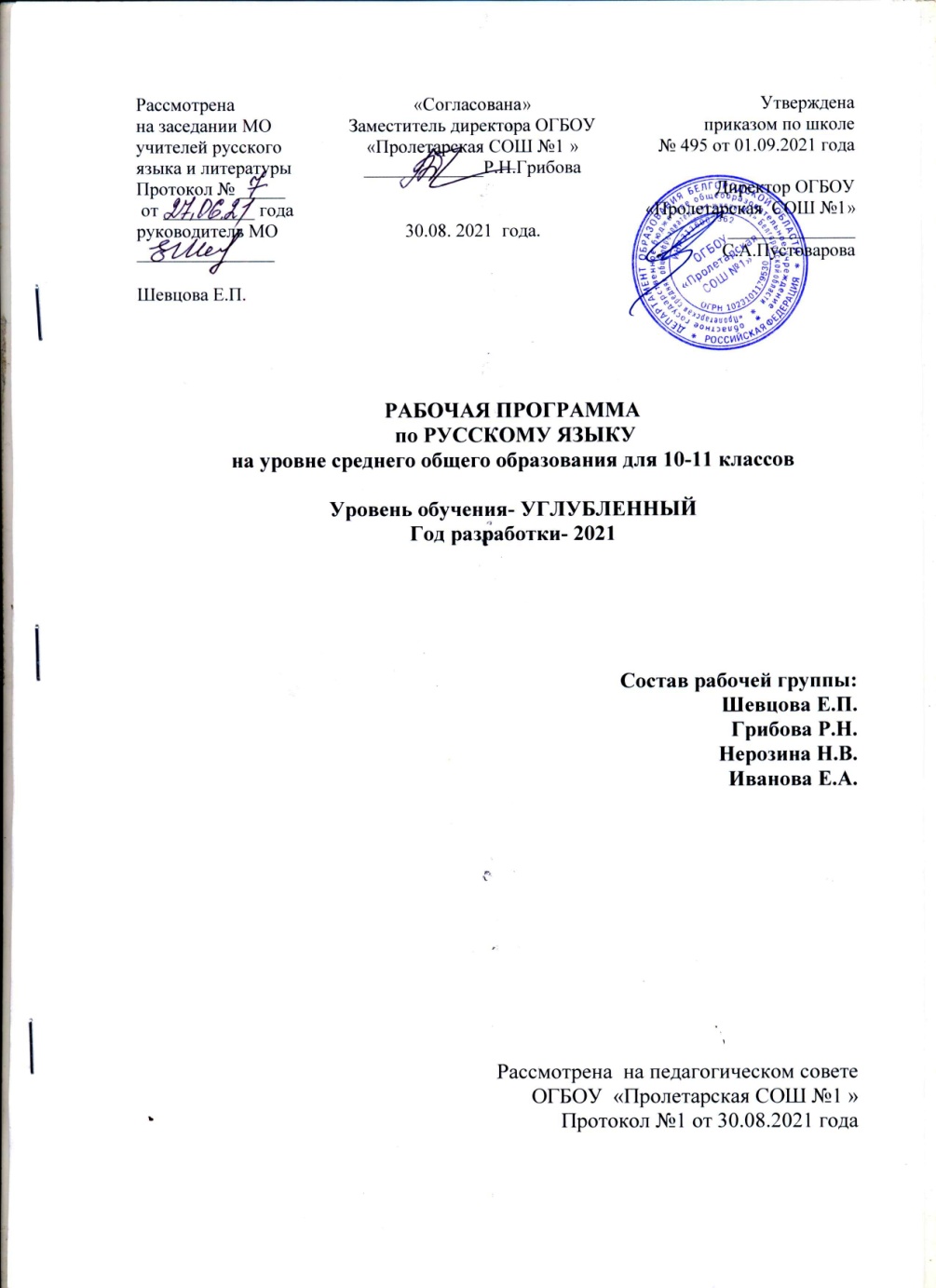 Планируемые результаты освоения учебного предметаЛИЧНОСТНЫЕ, МЕТАПРЕДМЕТНЫЕ И ПРЕДМЕТНЫЕ РЕЗУЛЬТАТЫОСВОЕНИЯ КУРСА «РУССКИЙ ЯЗЫК» на углубленном уровнеУглублённый уровень изучения русского языка в 10—11 классах предполагает достижение выпускниками средней (полной) школы следующих личностных, метапредметных и предметных результатов.Личностными результатами освоения выпускниками средней школы курса русского языка на углублённом уровне являются:бережное отношение к русскому языку как неотъемлемой части русской культуры, как основе гражданской идентичности; потребность сохранить чистоту русского языка как явления национальной культуры;уважение к своему  народу,  его  прошлому,  отражённому в языке;осознание роли русского языка как государственного языка Российской Федерации и языка межнационального общения;осознание своего места в поликультурном мире;сформированность мировоззрения, соответствующего современному уровню развития гуманитарной науки; готовность участвовать в диалоге культур;потребность саморазвития, в том числе речевого, понимание роли языка в процессах познания;готовность к самостоятельной творческой и ответственной деятельности;готовность и способность вести диалог с другими людьми; сформированность навыков сотрудничества;эстетическое отношение к языку и речи, осознание их выразительных возможностей;нравственное сознание и поведение на основе общечеловеческих ценностей.Метапредметными результатами освоения выпускниками средней школы курса русского языка на углублённом уровне являются:умение эффективно общаться в процессе совместной деятельности со всеми её участниками, не допускать конфликтов;владение навыками познавательной, учебно‑исследовательской и проектной деятельности; использование различных методов познания; владение логическими операциями анализа, синтеза, сравнения;способность к  самостоятельному  поиску  информации, в том числе умение пользоваться лингвистическими словарями;умение критически оценивать и интерпретировать информацию, получаемую из различных источников;владение всеми видами речевой деятельности: говорением, слушанием, чтением и письмом;умение выражать своё  отношение  к  действительности и создавать устные и письменные тексты разных стилей и жанров с учётом речевой ситуации (коммуникативной цели, условий общения, адресата и т. д.);свободное владение устной и письменной формой речи, диалогом и монологом;умение определять цели деятельности и планировать её, контролировать и корректировать деятельность;умение  оценивать  свою  и  чужую  речь  с  эстетических  и нравственных позиций;умение выбирать стратегию поведения, позволяющую достичь максимального эффекта.Предметными результатами освоения выпускниками средней школы курса русского языка на углублённом уровне являются:сформированность представлений о лингвистике как части общечеловеческого гуманитарного знания, основных направлениях развития русистики, выдающихся учёных‑русистах;сформированность представлений о языке как знаковой системе, закономерностях его развития, функциях языка;освоение базовых понятий лингвистики: язык и речь, функции языка, речевая деятельность, речевая ситуация; основные единицы языка, их признаки и особенности употребления в речи; текст, признаки и категории текста; типы и стили речи; литературный язык, нормы литературного языка; основные аспекты культуры речи; устная и письменная форма речи;синонимика русского языка; источники расширения словарного состава современного русского языка;овладение основными стилистическими ресурсами лексики и фразеологии русского языка;владение знаниями о языковой норме, её функциях и вариантах; практическое овладение основными нормами современного литературного языка;владение нормами речевого поведения в различных ситуациях общения;сформированность умений анализировать языковые единицы; владение различными видами анализа слов, словосочетаний и предложений, текстов разных типов речи;сформированность умений анализировать языковые явления и факты, допускающие неоднозначную интерпретацию;владение различными приёмами редактирования текстов;сформированность умений лингвистического анализа текстов разных стилей и жанров;сформированность умений проводить лингвистический эксперимент и использовать его результаты в речевой практике.Продвижение учащихся в освоении курса русского (родного) языка проверяется на каждом этапе обучения. Уровень сформированности метапредметных и предметных умений оценивается в баллах в результате проведения текущего, тематического, итогового контроля, что предполагает выполнение учащимися разнообразной работы: заданий, определяющих уровень развития языковых и речевых умений и навыков; заданий творческого и поискового характера, выявляющих уровень овладения коммуникативными умениями и навыками; комплексных работ, выполняющихся на межпредметной основе и устанавливающих уровень овладения универсальными учебными действиями. Личностные результаты обучения оцениваются без выставления отметки — только на качественном уровне.СОДЕРЖАНИЕ УЧЕБНОГО ПРЕДМЕТА10 классВспомним изученноеВведение в науку о языке. Общие сведения о языкеФункции языка.Значение языка. Язык — орудие мышления. Язык — средство общения. Экспрессивная и коммуникативная функции языка.Язык и речь.Язык, речь и слово как синонимы в речи. Термины язык, речьи слово. Речевая деятельность.Русский язык — государственный язык Российской Федерации.Русский язык как национальный язык русского народа.Русский язык  как  средство  межнационального  общения  в Российской Федерации.Русский язык среди других языков мира. Русский язык как один из рабочих языков в ООН.Индоевропейская семья языков. Славянские языки. Русистика на современном этапе.Русский язык — один из богатейших языков мираСостав современного русского языка.Литературный язык как центр системы современного русского языка. Общенародная разговорная речь. Просторечие. Диалектизмы. Жаргонизмы.Текст. Признаки текста. Цельность и связность. Логическая последовательность предложений. Единство темы, ключевые слова и предложения. Средства связи частей текста: лексический повтор, употребление однокоренных слов, союзы, частицы и др. Цепная и параллельная связи частей текста.Типы речи: повествование, описание и рассуждение. Их при‑ знаки. Комбинация разных типов речи в одном тексте. Отбор языковых средств для построения текста в зависимости от темы, цели, типа речи, адресата и речевой ситуации.Литературный язык и его нормы.Орфоэпические, лексические, морфологические, синтаксические нормы.Русский язык как развивающееся явление.Стили литературного языка — разговорный и книжные: научный, деловой, публицистический, художественный. Их признаки. Сфера употребления. Использование средств одного стиля в произведениях другого стиля.Устная и письменная формы речи. Их специфика.Синонимика русского языка. Лексические, морфемные, морфологические и синтаксические синонимы. Источники пополнения синонимов. Роль синонимов в речи.Культура речи. Содержательность речи, соблюдение норм русского литературного языка, точность словоупотребления, ясность, чистота, выразительность, эмоциональность речи и др. Роль А. С. Пушкина в истории русского литературного языка. Предшественники А. С. Пушкина. А. С. Пушкин — создатель современного русского литературного языка.Источники расширения словарного состава современного русского языка: словообразование, книжная лексика, периферийная лексика (диалектизмы, профессионализмы, жаргонизмы), заимствования.11 КЛАССПринципы русского правописанияФонетический принцип графики. Морфемный, морфологический и традиционный (исторический) принципы орфографии. Дифференцирующие и другие написания.Структурный (формальный) и семантический (смысловой) принципы пунктуации. Знаки препинания и интонация. Авторские знаки.Повторение изученногоСистематизация знаний по русскому языку.Фонетика. Лексикология. Морфемика. Морфология. Синтаксис. Роль единиц указанных разделов в построении текстов разных стилей и жанров.Систематизация орфограмм в соответствии с принципами орфографии. Блоковый характер орфографических и пунктуационных правил как средство преодоления дробности частных правил. Закрепление навыков грамотного письма (обобщающие задания).Совершенствование устной речи.ТЕМАТИЧЕСКОЕ  ПЛАНИРОВАНИЕ  УМК:Рабочая программа к линии УМК В. В. Бабайцевой «Русский язык», углубленный уровень, 10-11 классы, Москва, «Дрофа», 2017«Русский язык». Учебник. Углубленный уровень.10-11 классы. Москва, Дрофа, 2020 год, авт. Бабайцева В.В. Реком. МП РФ10 класс№ урокаколичество уроковТема урока№ урокаколичество уроковТема урока11Вводный урок. Специфика курса русского языка в старшихПовторение изученного (10 часов)Повторение изученного (10 часов)Повторение изученного (10 часов)21Вспомним изученное. Основные единицы языка.31Вспомним изученное. Основные разделы науки о языке.Фонетика.41Вспомним изученное. Морфемика. Словообразование51Вспомним изученное. Лексикология. Фразеология.61Вспомним изученное. Морфология.71Вспомним изученное. Синтаксис. Словосочетание. Простоепредложение.8-92Вспомним изученное. Синтаксис. Сложное предложение.10   КТ11Вводное тестирование111Анализ вводного тестирования121Функции языка. Значение языка.131Язык – орудие мышления. Язык – средство общения.141Язык и речь. Речевая деятельность.151Повторение орфографии. Правописание безударных гласныхв корне.171Русский язык – государственный язык РоссийскойФедерации.181Русский язык как национальный язык русского народа, каксредство межнационального общения в РФ.191Русский язык среди других языков мира. Русистика насовременном этапе.20-212Повторение орфографии. Правописание согласных в корне.221Русский язык как один из рабочих языков ООН231Индоевропейская семья языков. Славянские языки.241Состав современного русского языка.251Литературный язык как центр системы современногорусского языка26     КТ21Контрольное тестирование по материалам ЕГЭ271Анализ контрольного тестирования по материалам ЕГЭ28-292Текст. Признаки текста.301Единство темы. Ключевые слова и предложения.31-322Средства связи частей текста.331Подготовка к написанию контрольного сочинения-рассуждения по прочитанному тексту34   КС11Написание контрольного сочинения-рассуждения по прочитанному тексту35-362Повторение орфографии. Правописание приставок.37-382Цепная и параллельная связь частей текста.391Подготовка к написанию контрольного сочинения-рассуждения по прочитанному тексту40 КС21Написание контрольного сочинения-рассуждения по прочитанному текстуТипы речи    ( 27 часов)Типы речи    ( 27 часов)Типы речи    ( 27 часов)411Типы речи. Их признаки.421Типы речи. Повествование.431Повторение орфографии. Правописание приставок441Типы речи. Описание.451Повторение орфографии. Правописание разделительных ь,ъ.Мягкий знак после шипящих.46-472Типы речи. Рассуждение. Сочинение-рассуждение.481Комбинация разных типов речи в одном тексте.49-502Устная и письменная формы речи. Их специфика.51-522Русский литературный язык и его нормы. Орфоэпические  нормы.531Орфоэпические нормы.54-552Повторение орфографии. Правописание суффиксов   существительных.56-572Лексические нормы581Подготовка к написанию контрольного сочинения-  рассуждения по прочитанному тексту59   КС31Написание контрольного сочинения-рассуждения по  прочитанному тексту60-612Морфологические нормы.621Повторение орфографии. Правописание н-нн в суффиксах прилагательных и причастий.631Повторение орфографии. Правописание суффиксов глаголов   и наречий641Синтаксические нормы.651Русский язык как развивающееся явление.66   КД11Контрольный диктант по теме «Нормы русского литературного языка»671Анализ контрольного диктанта по теме «Нормы русского  литературного языка»Стили русского литературного языка (17 часов)Стили русского литературного языка (17 часов)Стили русского литературного языка (17 часов)68-692Стили русского литературного языка. Их признаки.Разговорный стиль.70-712Научный стиль.721Повторение орфографии. Правописание окончанийсуществительных и прилагательных.731Повторение орфографии. Правописание окончаний глаголов.741Деловой стиль Жанры деловой речи.75-762Публицистический стиль.77-782Художественный стиль.79-802Повторение   орфографии.   Правописание   гласных   послешипящих811Подготовка к написанию контрольного сочинения-рассуждения по прочитанному тексту.82КС41Написание контрольного сочинения-рассуждения попрочитанному тексту.831Подготовка к уроку-зачету по теме «Стили русского литературного языка».841Урок-зачет по теме «Стили русского литературного языка».Синонимика русского языка (8 часов)Синонимика русского языка (8 часов)Синонимика русского языка (8 часов)851Синонимика русского языка. Лексические синонимы.861Лексические синонимы.871Повторение орфографии. Слитное, раздельное и дефисноенаписание слов.881Повторение орфографии. Слитное, раздельное и дефисное написание слов.891Морфемные синонимы.901Морфологические синонимы.911Синтаксические синонимы. Роль синонимов в речи.921Повторение орфографии. Слитное, раздельное и дефисное написание слов.Культура речи. Роль Пушкина в истории русского литературного языка (10 часовКультура речи. Роль Пушкина в истории русского литературного языка (10 часовКультура речи. Роль Пушкина в истории русского литературного языка (10 часов931Культура речи. Содержательность речи, правильность, точность словоупотребления.941Культура речи. Ясность, чистота, выразительность, эмоциональность речи.951Повторение орфографии. Правописание не с разнымичастями речи.961Повторение орфографии. Правописание не и ни с разнымичастями речи.971Роль А.С. Пушкина в истории русского литературного языка.981А.С. Пушкин – создатель современного русскоголитературного языка. Предшественники Пушкина.991Обобщающий урок по теме «Культура речи».1001Контрольное тестирование по материалам ЕГЭ (задания 1-26)1011Анализ контрольного тестирования по материалам ЕГЭ1021Подведение итогов года